Ulbrokas sporta kompleksa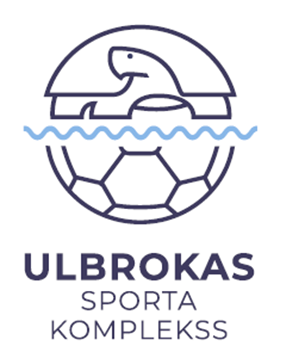 Peldēšanas trenerim_________________________________________(vecāka vārds, uzvārds)Iesniegums.Lūdzu uzņemt manu meitu/dēlu interešu izglītības programmā “Peldēšanas prasmes un drošības uz ūdens apguve“, licences Nr. 13.6/11/2022. Bērna Vārds, Uzvārds: ……………………….……………………………………….……….………………Bērna personas kods:………………………………………………………………….….…..……………….Bērna deklarēta dzīvesvieta:..………………………………….………………………..……………….……Vecāka e-pasts:………………..……………………………….……………………...Vecāku telefona numuri:………………………………………………………………….…………..………..………………………………………………………                           ………………………………………………………                            (paraksts)                                                                                          (datums)